проект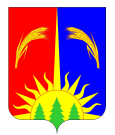 ДУМА ЮРЛИНСКОГО МУНИЦИПАЛЬНОГО ОКРУГАПЕРМСКОГО КРАЯРЕШЕНИЕ30.07.2021                                                                                                                № ___ В соответствии с частью 2 статьи 26. 1 Федерального закона от 06.10.2003 № 131-ФЗ «Об общих принципах организации местного самоуправления в Российской Федерации»,  Уставом Юрлинского муниципального округа Пермского края  Дума  Юрлинского муниципального округа Пермского края  РЕШАЕТ:1.Внести изменения в Порядок выдвижения, внесения, обсуждения, рассмотрения и конкурсного отбора инициативных проектов, предназначенных для реализации на территории Юрлинского муниципального округа Пермского края:- в подпункте  2.1. пункта 2 слово «десяти» заменить словом  «пяти». 2. Направить настоящее  решение в Администрацию Юрлинского муниципального округа, прокуратуру Юрлинского  района, Контрольно-счетную палату Юрлинского муниципального округа.3. Возложить контроль за исполнением данного решения на постоянную комиссию по социальным вопросам Думы Юрлинского муниципального округа Пермского края.4. Настоящее решение вступает в силу со дня его официального опубликования в информационном бюллетене «Вестник Юрлы».Председатель Думы Юрлинскогомуниципального округа Пермского края                                                 А.И. ПикулевГлава муниципального округа-глава администрации Юрлинскогомуниципального округа                                                                           Т.М. МоисееваПояснительная запискак проекту решения Думы Юрлинского муниципального округа «О внесении изменений в решение Думы Юрлинского муниципального округа Пермского края № 157 от 28.04.2021г. «Об утверждении Порядка выдвижения, внесения, обсуждения, рассмотрения и конкурсного отбора инициативных проектов, предназначенных для реализации на территории Юрлинского муниципального округа Пермского края»Инициатор внесения проекта решения – глава муниципального округа – глава администрации  Юрлинского муниципального округа Пермского края.Проектом решения Думы Юрлинского муниципального округа «О внесении изменений в решение Думы Юрлинского муниципального округа Пермского края № 157 от 28.04.2021г. «Об утверждении Порядка выдвижения, внесения, обсуждения, рассмотрения и конкурсного отбора инициативных проектов, предназначенных для реализации на территории Юрлинского муниципального округа Пермского края» предлагается численность инициативной группы с 10 граждан уменьшить до 5 граждан.   Заведующий территориальным отделом администрации Юрлинского муниципального округа            Л.А. Третьякова  Сведенияоб отсутствии необходимости проведения оценки регулирующего воздействия проекта Думы Юрлинского муниципального округа Пермского края «О внесении изменений в решение Думы Юрлинского муниципального округа Пермского края № 157 от 28.04.2021г. «Об утверждении Порядка выдвижения, внесения, обсуждения, рассмотрения и конкурсного отбора инициативных проектов, предназначенных для реализации на территории Юрлинского муниципального округа Пермского края»Принятие проекта решения Думы Юрлинского муниципального округа Пермского края «О внесении изменений в решение Думы Юрлинского муниципального округа Пермского края № 157 от 28.04.2021г. «Об утверждении Порядка выдвижения, внесения, обсуждения, рассмотрения и конкурсного отбора инициативных проектов, предназначенных для реализации на территории Юрлинского муниципального округа Пермского края» не затрагивает вопросы осуществления предпринимательской деятельности, в связи с чем, отсутствует необходимость проведения оценки его регулирующего воздействия.  О внесении изменений в Порядок выдвижения, внесения, обсуждения, рассмотрения и конкурсного отбора инициативных проектов, предназначенных для реализации на территории Юрлинского муниципального округа Пермского края, утверждённый решением Думы Юрлинского муниципального округа Пермского края от 28.04.2021 № 157  